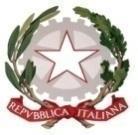   Ministero dell’Istruzione Istituto Comprensivo “ILARIA ALPI”Via Salerno, 1 - 20142 MilanoTel 02 88444696 - Fax 02 88444704e-mail uffici: MIIC8DZ008@istruzione.itposta certificata: MIIC8DZ008@PEC.ISTRUZIONE.ITwww.icilariaalpi.edu.itNUOVA ADOZIONE DEI LIBRI DI TESTO PER L’ANNO SCOLASTICO 2022/2023Da parte dell’insegnante______________________________________________sulla scelta del libro di testo di _____________________ per la CLASSE _________ Sez_______□ Scuola Primaria □Scuola Secondaria di 1°gradoI ____  sottoscritt _________  dichiar _________ che, a norma delle disposizioni che regolano 

l’adozione dei  libri di testo per l’anno scolastico 2022/2023,  ha preso 

in esame i seguenti libri:ed avendo attentamente vagliato i pregi e i difetti di ognuno, esaminati sia dal punto di vista didattico educativo che da quello ambientale, dichiar _________di scegliere per la mia/loro classe il seguente libro di testo:__________________________________________________________________

__________________________________________________________________
__________________________________________________________________
						(TITOLO, AUTORE, EDITORE, COD. ISBN)RELAZIONEI motivi che hanno indotto a giudicare il predetto libro quale testo più adatto, rispetto a tutti gli altri esaminati, sono i seguenti:Data, ___________                                                                                                                                       

IL DOCENTE_____________________